Chủ đề: [Giải toán 6 sách kết nối tri thức với cuộc sống] - Tập 1 - Bài 14. Tập hợp các số nguyênDưới đây Đọc tài liệu xin gợi ý trả lời Vận dụng 2 trang 60 SGK Toán lớp 6 Tập 1 sách Kết nối tri thức với cuộc sống theo chuẩn chương trình mới của Bộ GD&ĐT:Giải Bài 3.4 trang 61 Toán lớp 6 Tập 1 Kết nối tri thứcCâu hỏi: Hãy biểu diễn các số sau đây trên cùng một trục số: 3; - 3; - 5; 6; - 4; 4.GiảiBiểu diễn các số sau đây trên cùng một trục số: 3; - 3; - 5; 6; - 4; 4.- Các số nguyên dương nằm bên phải số 0 là: 3; 4; 6- Các số nguyên âm nằm bên trái số 0 là: -3; -4; -5 Tiến hành vẽ trục số: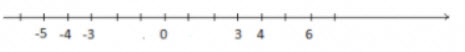 -/-Vậy là trên đây Đọc tài liệu đã hướng dẫn các em hoàn thiện phần giải bài tập SGK Toán 6 Kết nối tri thức: Bài 3.4 trang 61 SGK Toán 6 Tập 1. Chúc các em học tốt.